PROCESSO SELETIVO PARA VAGAS RESIDUAIS 2016LEITURA E REDAÇÃO DE TEXTO FILOSÓFICO1. As argumentações filosóficas1.1 Introdução à lógica;1.2 Lógica e linguagem.2. Temas filosóficos na História da Filosofia2.1 A filosofia pré-socrática; 2.2 Teoria do conhecimento em Platão;2.2 O futuro contingente em Aristóteles;2.3 O tempo em Santo Agostinho;2.4 O cogito em Descartes;2.5 O inconsciente em Freud.BIBLIOGRAFIAAGOSTINHO, S. Confissões. Tradução de J. O. Santos e A. Ambrósio de Pina. São Paulo: Abril Cultural, 1980.ARANHA, M. L.; MARTINS, M. H. Filosofando: Introdução à Filosofia. São Paulo: Moderna, 1993.ARISTÓTELES. Da Interpretação. Trad. e comentários de José Veríssimo da Mata. São Paulo: Unesp, 2013.CHAUI, M. Convite à Filosofia. São Paulo: Ática, 1994.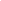 COPI, I. M. Introdução a Lógica. São Paulo: Mestre Jou, 1964.DESCARTES. Meditações. Col. Os Pensadores. São Paulo: Abril, 1973.  FREUD, S. A história do movimento psicanalítico, artigos sobre a metapsicologia e outros trabalhos. Vol. XIV das obras completas. Ed. Imago, 1924.KIRK, G. S.; RAVEN, J. E. & SCHOFIELD. Os filósofos pré-socráticos. Lisboa: Fundação Calouste Gulbenkian, 2013.PLATÃO. A República. Trad. E notas de Maria Helena da Rocha Pereira. Lisboa: Fundação Calouste Gulbenkian, 2010.______. Fédon. Tradução de Carlos Alberto Nunes. Belém: Editora UFPA, 2011. Os filósofos através dos textos – de Platão a Sartre / por um grupo de professores. Trad. de Constança M. César. São Paulo: Paulus, 1997.  